Opgave 8Gegeven zijn 2 punten A en B op 6cm van elkaar.Teken (of beter nog: construeer):V1 = { P | d (P,A) = d (P,B)  kleur deze licht groenV2 = { P | d (P,B) = 4cm }Beantwoord de vraag: Hebben beide verzamelingen punten gemeenschappelijk en zo ja, hoeveel?Hulpschets:Tekening/constructie:Antwoord op de gestelde vraag:……………………………………………………………………………………………………………………………………………………Uitwerking opgave 8: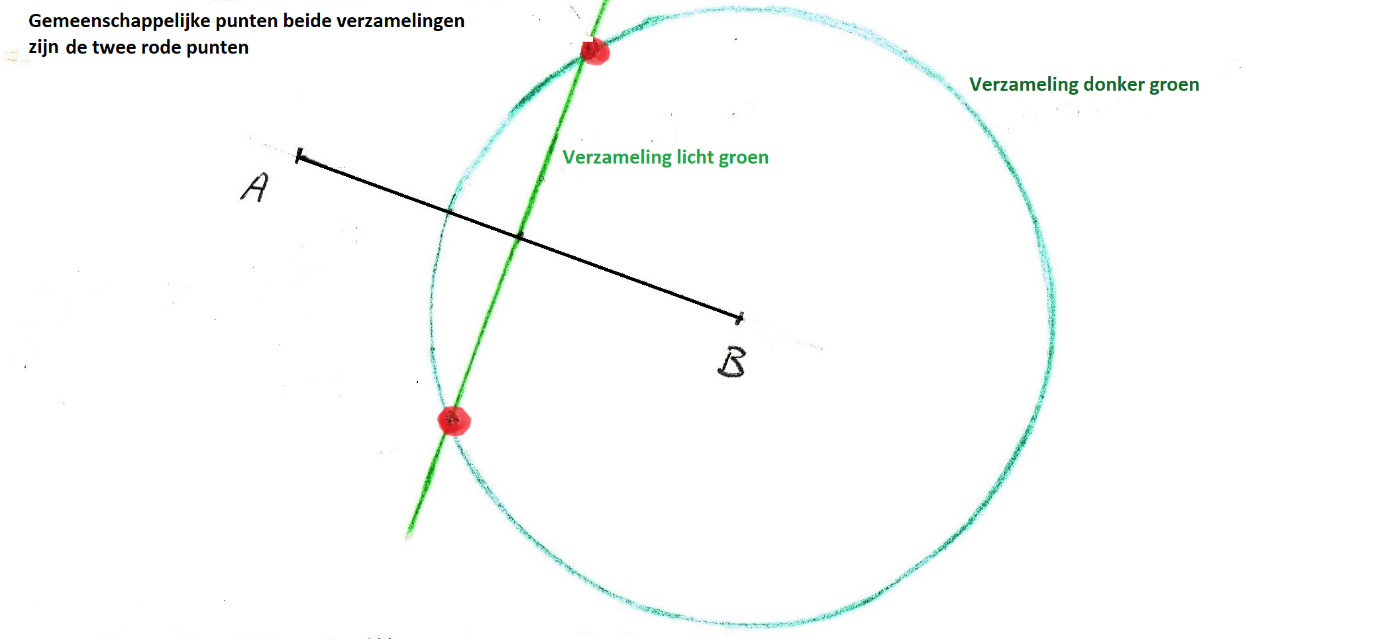 